ЗРАЗОК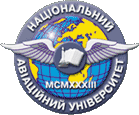            ННЮІ  НАУМодульна контрольна робота № 1Дисципліна: «КРИМІНАЛЬНЕ ПРАВО УКРАЇНИ. ОСОБЛИВА ЧАСТИНА»	Варіант 10       1. Кваліфікація замаху на злочин.       2. Державна зрада (ст. 111 КК України).Викладач_______________С.Р. Багіров